GRAMMAR:  2 weeks ago, I told you: “In this unit, we have two different grammatical structures, a quite easy one (Future) and a little bit harder one (First Conditional). So now let´s start with the First Conditional  We use it to talk about things that will probably happen in the future. Remember: we have 2 verbs:  look at the tense you have to use for each of them:       - Use the Present Simple with the verb that goes in the condition (if	= si….)       - Use the Future with the verb that expresses the resultExamples:       If you buy flour,  we will make a cake.   =   We will make a cake  if you buy flour. 			 condition                 result                                         result                            condition   If you study, you will pass    =      you will pass   if you study.                                                           condition             result                         result                   conditionSo you have to learn this structure:  If + present, will / won´t + infinitive    =   will / won´t + infinitive      if + present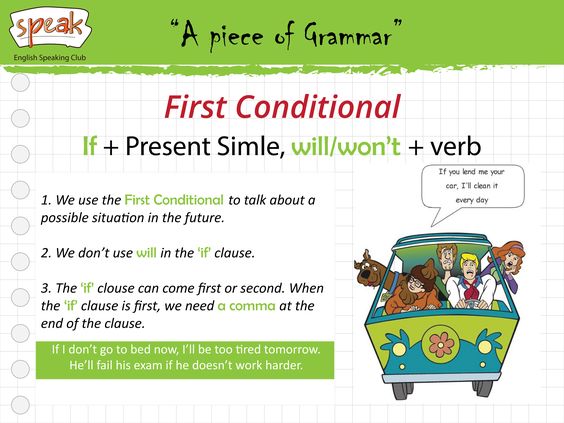 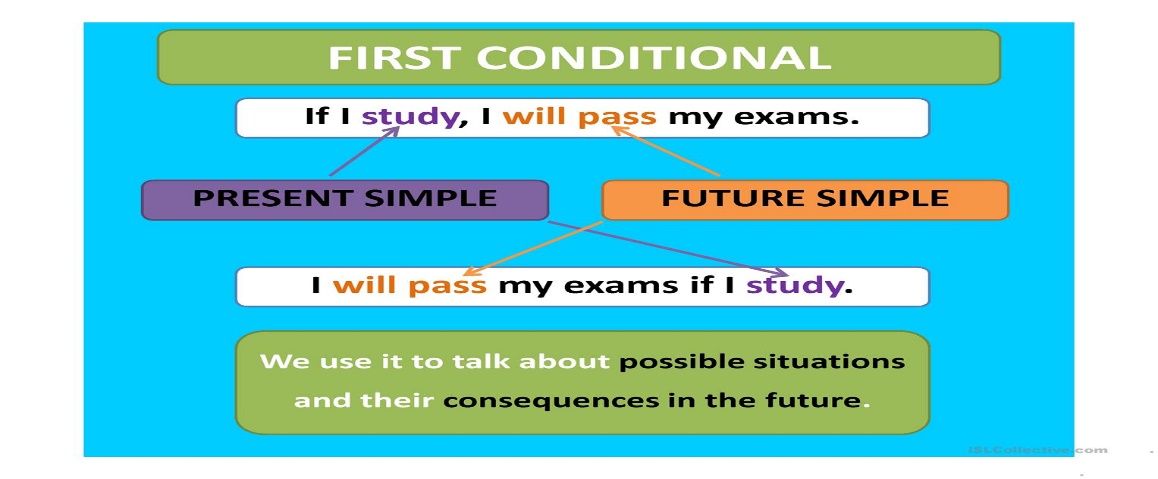 Here are 2 good tutorials you can watch on Youtube, to reinforce the First Conditionalhttps://www.youtube.com/watch?v=yDZaMZphLjk&ab_channel=TeacherPhilEnglishhttps://www.youtube.com/watch?v=lyYc8fNU5DM&ab_channel=RaniaEnglishI want to check if you understand or not the First Conditional. So please do exercise 10 pg 113 SB (there are only 5 sentences) on your notebook and send it to me (I will tell you if you did them right or wrong). Send it as soon as posible (ASAP) to realise if you understand it.Then after checking that you understand this new grammatical structure, you have to do these exercises: Ex.9-10 pg 113 SB (you can do them on the SB, using a pencil) and pg 75 WB. Don´t send them, I will give you the keys (right answers) at the end of May (Friday 29th May).Advance your language SectionDo ex. pg.115 SB  (Don´t send them, I will give you the keys)Vocabulary:     Adjectives of personality.Study these new adjectives (I said “new” but you already know most of them):Kind (majo); strong (fuerte); quiet (callado); lazy (vago); evil (malvado); calm (tranquilo); clever (listo); nervous (nervioso); serious (serio); confident (seguro de sí mismo); athletic (deportista); funny (gracioso); friendly (amable); shy (tímido); weak (débil): unfriendly (antipático); hard-working (trabajador)Do ex. 2 (on your notebook) and ex.3 (on the book, using a pencil) pg.116, and ex1-2-6- pg 77 WB  (Don´t send them, I will give you the keys)I will do Advance your language  pg.116 SB for you. Simply read it and pay attention to these words, formed combining 2 adjectives:   blue-eyed (de ojos azules); curly-haired (de pelo rizado); good-looking (guapo, atractivo); well-dressed (bien vestido); world-famous (mundialmente famoso).Speaking:  pg.117  Please notice the difference between these 2 questions (they are very similar, but the meaning is different):       -What does he look like? (= ¿Cómo es él físicamente?) Possible answer:  He is short and blue-eyed   - What is he like? (= ¿Cómo es él, su personalidad?)     Possible answer:  He is clever and friendly. Now do ex.7 pg.117 SB on the book, using a pencil.               ex.7 pg.80 WB  (Don´t send them, I will give you the keys)Check your Progress  Do ex.1-2-3-4-5 pg.79  WB (Don´t send them, I will give you the keys)Writing pg 118  This writing is not compulsary, I mean, do it and sent it to me voluntarily. You simply have to write an e-mail, describing a friend. Use: To… and then a mail address, From… and your mail address, Dear… for the greeting, Bye for now at the end before your name. Use the model in ex.3.Summary: Send me ex. 10 pg 113 SB and the writing ( this one is voluntary)I will send the keys of all the other exercises at the end of May (Friday 29th May).Take good care of yourselves!!!!  Montse.  